Road Transport (General) Application of Road Transport Legislation Declaration 2015 (No 2)*Disallowable instrument DI2015—23made under theRoad Transport (General) Act 1999, section 12 (Power to include or exclude areas in road transport legislation)1	Name of instrument	This instrument is the Road Transport (General) Application of Road Transport Legislation Declaration 2015 (No 2).2	Commencement	This instrument commences on 24 February 2015.3	Declaration	I declare that the road transport legislation does not apply to a road or road related area that is a special stage of the Innate Motorsport Test Day to be held on 24 February 2015.4	Period of effect of declaration	The declaration has effect on 24 February 2015 in relation to a special stage for the event for any period beginning when an event official declares (in whatever manner the event official describes) the stage active for a testing session, media event, corporate event day or rally competition and ending when an event official declares the stage inactive.5	Definitions	In this instrument:event means the Innate Motorsport Test Day.event official means an official for the event who holds an official’s licence from the Confederation of Australian Motor Sport Ltd that authorises the official to declare event stages active or inactive.special stage, for the event, means a road or road related area identified for the event on the attached map:Section 1 morning— Miowera; andSection 2 afternoon — Miowera.6	Expiry	This instrument expires on 25 February 2015. Shane RattenburyMinister for Justice13 February 2015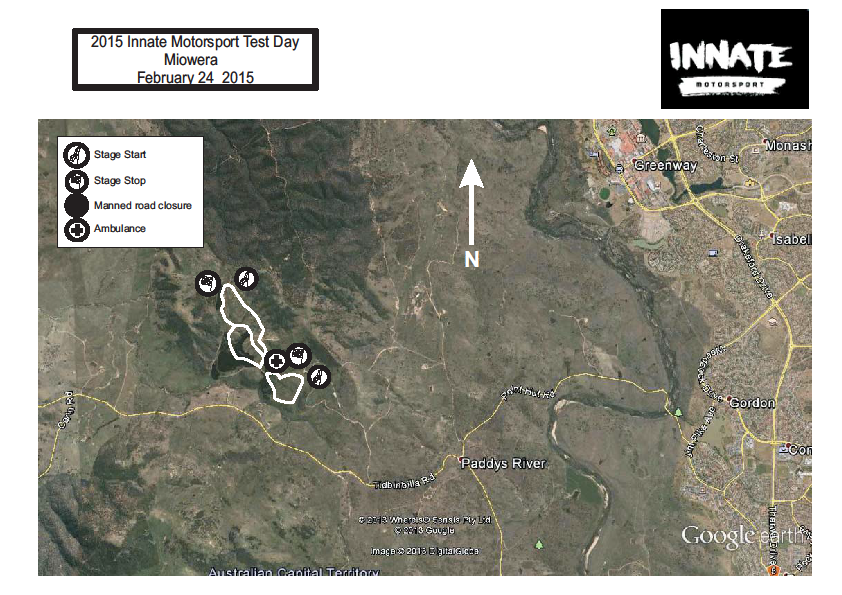 